Фольклорный ансамбль «Колокольцы»«Передать все богатство нашего наследия новым поколениям – значит обеспечить продолжение традиций в будущих веках. Будут жить традиции, будет жить народ».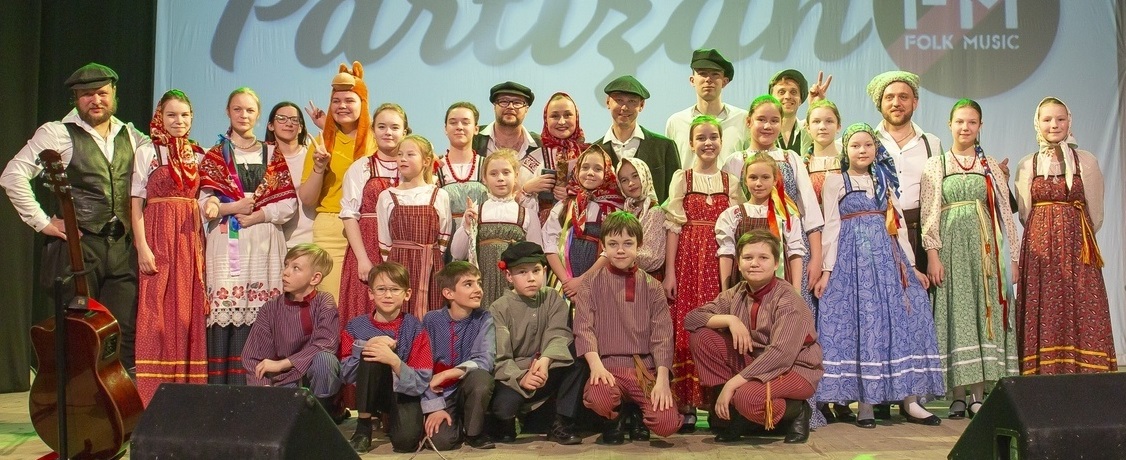 Руководитель - Мамаева Марина Анатольевна, педагог дополнительного образования первой квалификационной категории . Тел.: 8-909-062– 39 -03Концертмейстер - Цвиркун Ян Станиславович, педагог высшей квалификационной категорииМихайлова Наталья Владимировна – педагог по сольфеджио и музыкальной литературыФольклорный ансамбль «Колокольцы» МАОУ «Гимназия № 56» был создан в 2008 году. 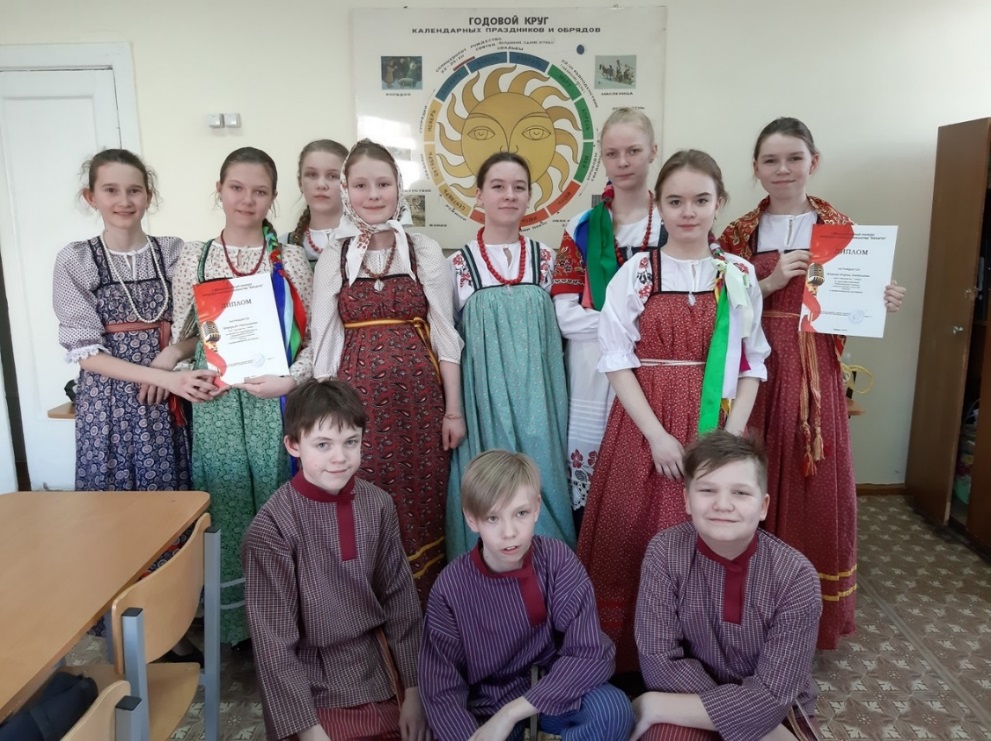 Цель программы - воспитание учащихся в духе народной культуры, ориентируя их на национальные ценности и формирование этнического самосознания через обучение фольклорному пению и другим видам народного творчества.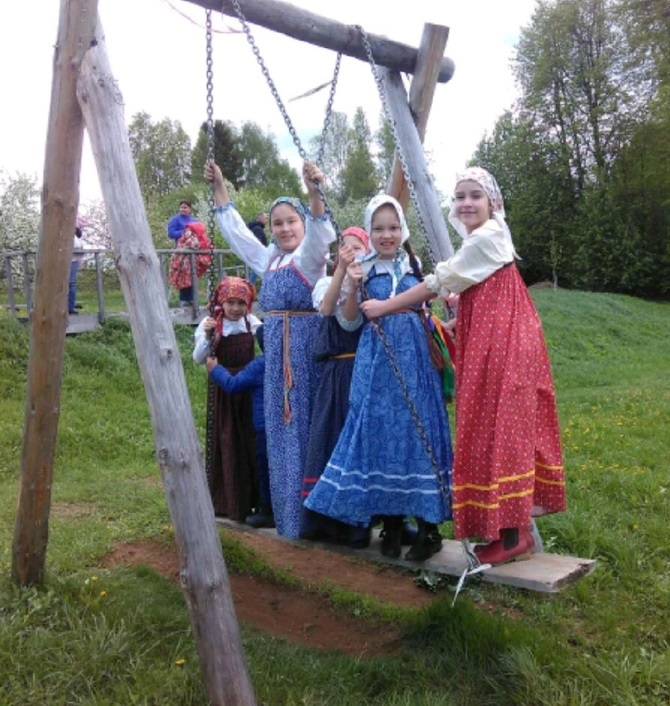 Основные направления деятельности, которые направлены на изучение традиционного (русского) фольклора.•	устное народное поэтическое творчество; •	фольклорное ансамблевое пение;•	народный календарь;•	основы фольклорной хореографии;•	ознакомление с самобытными народными музыкальными инструментамиОбучаясь в фольклорном ансамбле «Колокольцы», его участники   ведут активную концертную деятельность, неоднократно становились лауреатами городских, республиканских, всероссийских и международных фестивалей и конкурсов.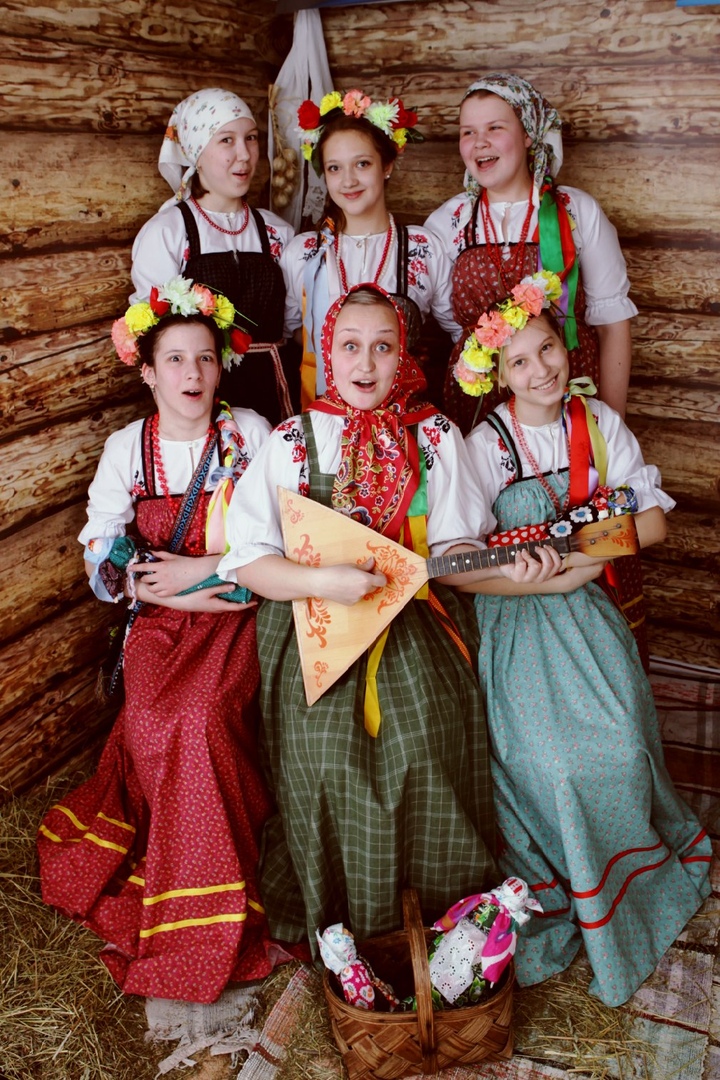 Учащийся, прошедший полный курс обучения по предмету «Фольклорный ансамбль»» будет:-Иметь систему эстетических и этических, музыкально-исторических знаний, музыкальных понятий; -Владеть традиционной манерой исполнения народной песни в ансамбле: -Уметь запевать песню, вести (держать) свой голос с  чистым интонированием, соблюдать цепное дыхание, -Петь уверенно с правильной тембровой и динамической окраской. -Уметь двигаться в хороводе, владеть основными элементами традиционной пляски. -Уметь организовать игры в детском коллективе и среди своих ровесников.-Иметь сформированный комплекс духовно-нравственных, эстетических качеств, - Иметь представление о понятии "народный календарь" и знать традиционные праздники своего народа«Одежда и речь, пляска и песня оказываются признаками, дающими возможность определить с первого взгляда и с первого звука, какого ты роду-племени. Научиться владеть языком фольклора - значит стать достойным преемником опыта наших предков».